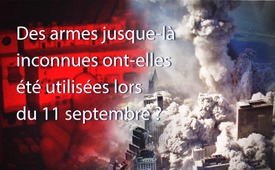 Des armes jusque-là inconnues ont-elles été utilisées lors du 11 septembre ?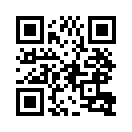 A l’occasion du 16e anniversaire du 11 septembre, un nouveau documentaire vidéo de nuoviso.tv fait état de phénomènes étranges qui rendent tout à fait absurde la version officielle des événements donnée par le gouvernement. Environ 500 000 tonnes de matériaux par tour WTC ont été presque entièrement pulvérisées, ce qui est physiquement incompréhensible.A l’occasion du 16e anniversaire du 11 septembre, un nouveau documentaire vidéo de nuoviso.tv fait état de phénomènes étranges qui rendent tout à fait absurde la version officielle des événements donnée par le gouvernement. Environ 500 000 tonnes de matériaux par tour WTC ont été presque entièrement pulvérisées, ce qui est physiquement incompréhensible. Au moins 1 200 voitures ont également été endommagées ou détruites de la manière la plus étrange. Selon la physicienne Judy Wood, ces phénomènes contre nature suggèrent l'utilisation de nouveaux systèmes d'armes, qui auraient été utilisés à plus grande échelle pour la première fois au cours des événements du 11 septembre 2001. Même 16 ans après le 11 septembre, la recherche de la cause reste passionnante et très complexe. L’historien Daniele Ganser a déclaré dans une conférence : « Le point est que sur le sujet du 11 septembre chacun est mis au défi de réfléchir par lui-même – Sachez que votre vision du monde dépend de cette question ! Ce n'est pas une petite affaire. » - Les bâtiments de mensonges de la politique et des médias pourraient s'effondrer rapidement si les gens s’encouragent les uns les autres à poser des questions critiques ! Restez critique, forgez-vous votre propre opinion et ne vous lassez pas d’encourager et d'éveiller les autres !de hm.Sources:https://www.youtube.com/watch?Time_continue=1&v=6AU08opV090Cela pourrait aussi vous intéresser:#911-fr - septembre - www.kla.tv/911-frKla.TV – Des nouvelles alternatives... libres – indépendantes – non censurées...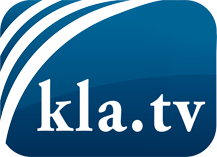 ce que les médias ne devraient pas dissimuler...peu entendu, du peuple pour le peuple...des informations régulières sur www.kla.tv/frÇa vaut la peine de rester avec nous! Vous pouvez vous abonner gratuitement à notre newsletter: www.kla.tv/abo-frAvis de sécurité:Les contre voix sont malheureusement de plus en plus censurées et réprimées. Tant que nous ne nous orientons pas en fonction des intérêts et des idéologies de la système presse, nous devons toujours nous attendre à ce que des prétextes soient recherchés pour bloquer ou supprimer Kla.TV.Alors mettez-vous dès aujourd’hui en réseau en dehors d’internet!
Cliquez ici: www.kla.tv/vernetzung&lang=frLicence:    Licence Creative Commons avec attribution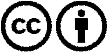 Il est permis de diffuser et d’utiliser notre matériel avec l’attribution! Toutefois, le matériel ne peut pas être utilisé hors contexte.
Cependant pour les institutions financées avec la redevance audio-visuelle, ceci n’est autorisé qu’avec notre accord. Des infractions peuvent entraîner des poursuites.